ŚLĄSKI ODDZIAŁ STRAŻY GRANICZNEJ 		                             Racibórz, dnia 01 grudnia 2020 r.im. nadkom. Józefa Bocheńskiego      ul. Dąbrowskiego 2,  47 – 400  Racibórzdotyczy: przetargu nieograniczonego na „Budowę obiektów i przebudowę budynku na potrzeby PSG w m. Częstochowa”  sprawa nr 5/ZP/10/2020Szanowni Państwo, w związku z zapytaniami jakie wpłynęły do Zamawiającego dotyczące SIWZ na podstawie art. 38 ust. 2 ustawy z dnia 29 stycznia 2004 r. Prawo zamówień publicznych Zamawiający wyjaśnia poniżej treść Specyfikacji Istotnych Warunków Zamówienia: Pytanie 1Prosimy o określenie, kiedy należy złożyć dokumenty wymienione w rozdziale VIII pkt. 2 SIWZ - dokumenty wymagane na podstawie rozporządzenia Ministra Rozwoju z dnia 26 lipca 2016 r. 
w sprawie rodzajów dokumentów, jakich możne żądać zamawiający od wykonawcy w postępowaniu 
o udzielenie zamówienia publicznego (Dz.U. 2020 poz. 1282). Czy dokumenty należy złożyć wraz 
z ofertą czy na wezwanie Zamawiającego?Odpowiedź: Zamawiający, zgodnie z art. 24 aa ustawy Pzp, w pierwszej kolejności dokona oceny ofert, a następnie zbada czy Wykonawca, którego oferta została oceniona jako najkorzystniejsza nie podlega wykluczeniu oraz spełnia warunki udziału w postępowaniu. Zgodnie z powyższym dokumenty wymienione w rozdziale VIII pkt. 2 SIWZ Wykonawca może złożyć wraz z ofertą lub złoży je na wezwanie Zamawiającego.Pytanie 2Prosimy o określenie, kiedy należy złożyć dokument pełnomocnictwa - w przypadku, gdy ofertę składa pełnomocnik lub w przypadku Wykonawców występujących wspólnie - pełnomocnictwo dla lidera, 
o którym mowa w pkt VI SIWZ. Czy dokument należy złożyć wraz z ofertą? Istnieją rozbieżności w SIWZOdpowiedź: Pełnomocnictwo aktualne na dzień złożenia, zgodnie z zapisami rozdziału VIII SIWZ Wykonawca złoży na wezwanie Zamawiającego w wyznaczonym terminie, nie krótszym niż 5 dni. Pełnomocnictwo można również złożyć wraz z ofertą.Pytanie 3Wadium - Nawiązując do zapisów w X SIWZ, ze względu na stan pandemii, prosimy o dopuszczenie możliwości wniesienia wadium w formie innej niż pieniądz w postaci dokumentu elektronicznego podpisanego przy użyciu kwalifikowanego podpisu elektronicznego. Wykonawca będzie zobowiązany przesłać dokument w oryginale na adres e-mail wskazany przez Zamawiającego. Prosimy o wyrażenie zgody na taką formę złożenia gwarancji wadialnej i wskazanie adresu email na który należy złożyć dokument. Pytanie 4Wadium - Nawiązując do zapisów w X SIWZ, ze względu na stan pandemii, prosimy o dopuszczenie możliwości złożenia wadium w formie innej niż pieniądz w postaci dokumentu papierowego wraz 
z ofertą, bez konieczności złożenia dokumentu wadium w kasie Zamawiającego. Odpowiedź na pytanie 3 i 4: Zamawiający nie przewiduje takiej możliwości, ponieważ postępowanie jest prowadzone papierowo, nie elektronicznie. Zgodnie z SIWZ Zamawiający porozumiewa się z Wykonawcami pisemnie lub pocztą elektroniczną (zamowienia.slosg@strazgraniczna.pl), ale nie wskazano że elektronicznie można przekazywać dokumenty.Wadium należy złożyć w jednej z form wskazanych w punkcie X SIWZ „WADIUM”. Ponadto zgodnie 
z art. 45 ust. 3 ustawy Pzp wadium wnosi się przed upływem terminu składania ofert.Pytanie 5Prosimy o wyjaśnienie czy wykonawca w swojej ofercie powinien ująć koszt zawarcia dodatkowej polisy ubezpieczenia budowy na wartość złożonej oferty? Ewentualnie czy wystarczającym będzie przedstawienie ubezpieczenia od odpowiedzialności cywilnej w zakresie prowadzonej działalności związanej z przedmiotem zamówienia na sumę gwarancyjną nie mniejszą niż wartość kontaktu, które również może stanowić zabezpieczenie należytej realizacji umowy? Odpowiedź: Tak. W ofercie należy uwzględnić koszt dodatkowej polisy ubezpieczeniowej budowy na wartość złożonej oferty. Dodatkowe pozycje kosztorysowe powinny znaleźć się na końcu.Pytanie 6Prosimy o podanie mocy opraw oświetleniowych (jeśli to możliwe typu i producenta) ujętych 
w projekcie. W przedmiarze jak i w dokumentacji brak tej informacji Odpowiedź: Informacja została zawarta w folderze: Dokumentacja projektowa - projekt budowlany czI/p.b.inst.elektr/IE PB el.Pytanie 7Kto ponosi koszt serwisowania urządzeń i materiałów eksploatacyjnych w okresie gwarancji.Odpowiedź: Koszt serwisowania urządzeń i materiałów eksploatacyjnych ponosi Wykonawca.Pytanie 8W pozycji 62 przedmiaru robót „Instalacje sanitarne zewnętrzne „ należy wycenić „Dostawa i montaż stacji deszczowej” Prosimy o podanie podstawowych parametrów umożliwiających prawidłową wycenę stacji deszczowej oraz przykładowego producentaOdpowiedź: Wysokość zasysania maksymalnie 8 m, ciśnienie robocze do 6 bar. Stacja musi być wyposażona w dwie wielostopniowe pompy samozasysające. Wysokość podnoszenia centrali co najmniej 40 mH2O przy wydajności 2,2 m3/h (praca jednej pompy) i 9 m3/h (praca dwóch pomp). Stacja musi być wyposażona w elektroniczny sterownik, czujnik ciśnienia pomp, wskaźnik poziomu wody deszczowej w zbiorniku, przełącznik umożliwiający pobór wody deszczowej z sieci wodociągowej, sygnalizator błędów. Stacja musi być wyposażona w z zbiornik o pojemności min. 80l. Pytanie 9Według opisu technicznego Tom IV Branża sanitarna pkt2.4 str.7 W zbiorniku retencyjny należy zastosować sondę sondę hydrostatyczną. Prosimy o podanie podstawowych parametrów umożliwiających prawidłową wycenę sondy hydrostatycznej. Odpowiedź: Sonda hydrostatyczna ma służyć do pomiaru poziomu wody w zbiorniku. Zakłada się zastosowanie sondy lub innego urządzenia pomiarowego będącego na dodatkowym wyposażeniu stacji deszczowej, tak aby urządzenie było kompatybilne z automatyką stacji deszczowej. Pytanie 10Według opisu technicznego Tom IV Branża sanitarna pkt.2.4 str 7 „ Na przewodzie wody deszczowej zasilającej urządzenia należy zmontować naczynie przeponowe o pojemności 100 litrów wg wytycznych producenta. W przedmiarze robót „Budynek Główny „brak pozycji uwzględniającej dostawę i montaż naczynia przeponowego o pojemności 100 litrów. Prosimy o potwierdzenie, że w kosztorysie ofertowym należy wycenić dostawę i montaż naczynia przeponowego o pojemności 100 litrów. Odpowiedź: Jest to błąd w opisie. Zakłada się zastosowanie stacji o pojemności zbiornika min. 80l wyposażonego dodatkowo w naczynie przeponowe o pojemności ok. 8l. Elementy te są w wyposażeniu stacji deszczowej.Pytanie 11Według opisu technicznego Tom IV Branża sanitarna pkt.2.4 str 7 „ Na dopływie wody wodociągowej do centrali deszczowej należy zamontować filtr oraz zawór antyskażeniowy klasy BA , które zabezpieczą instalację wodociągową przed skażeniem W przedmiarze robót „Budynek Główny „brak pozycji uwzględniającej dostawę i montaż filtr oraz zawór antyskażeniowy klasy BA Prosimy o potwierdzenie , że w kosztorysie ofertowym należy wycenić dostawę i montaż filtra oraz zaworu antyskażeniowego klasy BA. Prosimy o podanie średnicy filtra oraz zaworu antyskażeniowego Odpowiedź: Filtr DN25 mm (poz.103.), zawór antyskażeniowy BA DN25 mm (poz. 102.). Oba elementy są również na rysunkach nr 2 i 9.Pytanie 12W pozycji 62 przedmiaru robót „Instalacje sanitarne zewnętrzne „ należy wycenić „Dostawa i montaż stacji deszczowej „ oraz w pozycji 52 przedmiaru robót „Budynek Główny „należy również wycenić „Dostawa i montaż centrali deszczowej „ Prosimy o informację ,czy wymienione pozycje dotyczą tego samego urządzenia a jeżeli tak, to w którym kosztorysie należy wycenić to urządzenie. Odpowiedź: Pozycje są zdublowane, należy przyjąć wg pozycji 52 – Budynek główny. UWAGA: należy przewidzieć przewód sterująco-zasilający wraz z jego urządzeniem od stacji do sondy hydrostatycznej.Pytanie 13W pozycji 108 przedmiaru robót „Instalacje sanitarne zewnętrzne „ należy wycenić „Pomiar przepływu ścieków sanitarnych zwężka pomiarowa , czujnik poziomu, stacja monitoringu„ Prosimy o podanie parametrów umożliwiających prawidłową wycenę: zwężki pomiarowej, czujnika poziomu, stacji monitoringu„ Odpowiedź: Zaprojektowano grawitacyjny pomiar przepływu ścieków składający się z:- zwężki pomiarowej do kanałów o średnicy od 50 do 300mm, zakres pomiaru od 0 m3/h do pełnego wypełnienia kanału, zwężka przewidziana do montażu w studni od DN1000mm,- ultradźwiękowy lub radarowy czujnik przepływu,- stacja monitoringu rejestrująca przepływy.Pytanie 14W pozycji 109 przedmiaru robót „Instalacje sanitarne zewnętrzne „ należy wycenić „Odwodnienia liniowe z korytek betonowych z ramką ze stali nierdzewnej, z rusztem ze stali nierdzewnej C250, L=6,5 - korytko betonowe z ramką ze stali nierdzewnej Hmin=27,5 cm, L=1,0 m – 6szt., - studzienka odpływowa z ocynkowanym osadnikiem z ramką ze stali nierdzewnej -1szt., - ruszty kratowe ze stali nierdzewnej kl. C250 L=0,5 m - 13 szt. - ścianki czołowe ze stali nierdzewnej – 1szt. Prosimy o podanie szerokości korytek które należy wycenić w pozycji 109Odpowiedź: Szerokość korytka co najmniej 260mm (szczegół zgodnie z rys. nr 40).Pytanie 15W pozycji 143 przedmiaru robót „Instalacje sanitarne zewnętrzne „należy wycenić „Dostawa i montaż komory wodomierzowej„ Prosimy o podanie wymiarów komory wodomierzowej Odpowiedź: Rozwiązanie szczegółowe wg rysunku nr 5 – Projekt budowlany przebudowy przyłącza wody 
i kanalizacji sanitarnej.Pytanie 16W pozycji 144 przedmiaru robót „Instalacje sanitarne zewnętrzne„ należy wycenić „Dostawa i montaż wyposażenia komory wodomierzowej” Prosimy o podanie elementów wyposażenia komory wodomierzowej tj. rodzaj i średnice armatury Odpowiedź: Rozwiązanie szczegółowe wg rysunku nr 5 – Projekt budowlany przebudowy przyłącza wody 
i kanalizacji sanitarnej. Pytanie 17W pozycji 43 przedmiaru robót „Budynek Garażowo Magazynowy „ należy wycenić „Odwodnienia liniowe z korytek betonowych z ramką żeliwną, z rusztem żeliwnym szczelinowym D400, L=35 m - korytko betonowe z ramką żeliwną Hmin=25,5 cm L=1,0 m - 34 szt., - korytko betonowe z ramką żeliwną Hmin=25,5 cm L=0,5 m - 1 szt., - studzienka odpływowa z ocynkowanym osadnikiem, ramy żeliwne - 1szt., - ruszty żeliwne szczelinowe kl. D400 - 70 szt. - ścianki czołowe - 2 szt." Prosimy o podanie szerokości korytek które należy wycenić w pozycji 43 Odpowiedź: Szerokość korytka co najmniej 260mm (szczegół zgodnie z rys. nr 35).Pytanie 18W pozycji 43 przedmiaru robót „Budynek Garażowo Magazynowy „ należy wycenić Separator substancji ropopochodnych do wewnętrznego stosowania zintegrowany z osadnikiem o pojemności min. 130 l, wyposażony w właz D400. Prosimy o podanie podstawowych parametrów umożliwiających prawidłową wycenę separatora Odpowiedź: Separator o przepływie 1,5 l/s, średnica wlotu i wylotu 110mm, separator zintegrowany z osadnikiem o pojemności co najmniej 130l, wyposażony we właz D400. Wysokość montażu przewodu wlotowego i wylotowego zgodnie z rys. 37.Pytanie 19W pozycji 646 przedmiaru robót „Budynek Główny „należy wycenić „Wartownik (zespolone sprzęgło, separator powietrza i filtroodmulnik) z zaworem odpowietrzającym, spustowym i izolacją ". Prosimy o podanie parametrów umożliwiających prawidłowa wycenę armatury. Odpowiedź: Do wyceny przyjąć wartownik/sprzęgło z asortymentu Producenta Kotłów (przyjętych do wyceny) dedykowane do kaskady kotłów o mocy wg projektu (70 kW + 50 kW = 120 kW). Alternatywnie parametry do doboru wartownika/sprzęgła: moc 120 kW, parametry wody 75/55⁰C, przepływ 5,16m3/h.Pytanie 20W pozycji 647 przedmiaru robót „Budynek Główny „należy wycenić „Neutralizator kondensatu” Prosimy o podanie parametrów umożliwiających prawidłowa wycenę neutralizatora . Odpowiedź: Do wyceny przyjąć neutralizator z asortymentu Producenta Kotłow (przyjętych do wyceny) dedykowany do kotłowni o mocy 120 kW (50 kW + 70 kW). Parametrem do doboru neutralizatora jest moc kotłowni i przepływ kondensatu zgodnie z przyjętymi do wyceny kotłami.Pytanie 21W pozycji 206 przedmiaru robót „Budynek Główny „należy wycenić „Odwodnienia liniowe prysznicowe" - 10 kpl .Według projektu wykonawczego Branża sanitarna rys nr 3 w pomieszczeniach nr 24,28 należy zamontować brodzik narożny z kabiną prysznicową -szt 2 Prosimy o potwierdzenie, że w pozycji 206 należy wycenić 8 szt Odwodnienia liniowego oraz dodatkowo na końcu kosztorysu należy dopisać dostawę i montaż brodzika natryskowego narożne go wraz z kabiną prysznicową - szt 2 Odpowiedź: Zgodnie z ustaleniami z Panią architekt w pomieszczeniach 24 i 28 należy zostawić odwodnienia liniowe prysznicowe.Pytanie 22Czy w związku z rozliczeniem ryczałtowym i pomocniczym charakterem przedmiaru Zamawiający dopuszcza nanoszenie zmian w przedmiarach co do norm oraz ilości? Odpowiedź: Zamawiający dopuszcza dodanie pozycji na końcu kosztorysu, natomiast pozycje przedmiaru opublikowanego nie mogą ulec zmianie.Kosztorys pomocniczy musi:  być sporządzony metodą kalkulacji szczegółowej w oparciu o katalogi nakładów rzeczowych   i zawierać tabelę elementów scalonych, przedmiar robót, kosztorys pełny 
z wyszczególnieniem wszystkich czynników cenotwórczych, zestawienia robocizny, materiałów i sprzętu oraz określać cenę jednostkową, być kompatybilny z przedmiarem opublikowanym przez Zamawiającego (tj. musi zawierać takie same numery i nazwy pozycji, ewentualne dodane pozycje powinny znaleźć się na końcu), zawierać wykaz elementów rozliczeniowych z podaniem ich obmiaru i wartości, które Wykonawca przewiduje zgłosić do odbioru częściowego i zafakturować. Pytanie 23Ilość oraz typy okien i drzwi w przedmiarze branży budowlanej nie odpowiadają zestawieniu stolarki. Prosimy o wytyczne czy należy w wycenie uwzględnić stolarkę wg zestawienia czy wg przedmiaruOdpowiedź: W wycenie należy uwzględnić stolarkę wg. zestawienia oraz dokumentacji projektowej. Dodatkowe pozycje kosztorysowe powinny znaleźć się na końcu.Pytanie 24Prosimy o wytyczne ile luster wklejanych należy uwzględnić  w wycenie.Odpowiedź: w obiekcie zaprojektowano wklejane lustra w pomieszczeniach sanitarnych za wyjątkiem przeznaczonych dla osób niepełnosprawnych (lustra uchylne z rączką)Lustra o wysokości 120cm, na całą szerokość ściany z umywalkami o łącznej szerokości około 34mPytanie 25W przedmiarze branży budowlanej brak pozycji dotyczącej bud dla psów oraz drewnianych tarasów w wiacie z kojcami dla psów. Prosimy o uzupełnienie przedmiaru lub potwierdzenie że nie należy wyceniać bud i tarasów.Odpowiedź: Budowę kojców oraz posadowienie bud i tarasów należy uwzględnić w kosztorysie ofertowym w ilości zgodnej z dokumentacją projektową. Pozycje kosztorysowe powinny znaleźć się na końcu. Pytanie 26W przedmiarze branży budowlanej brak pozycji dotyczącej naświetla (rys.nr 20) w wiacie z kojcami dla psów. Prosimy o uzupełnienie przedmiaru lub potwierdzenie że nie należy wyceniać naświetla.Odpowiedź: W pozycji 616 PRZEDMIAR PROJEKT BUDOWLANY I  DROGOWY należy uwzględnić wycenę drzwi 
z naświetlem zgodnie z zestawieniem drzwi rys. nr 35.Pytanie 27W przedmiarze branży budowlanej brak pozycji dotyczącej siatki/blachy na elewacji wiaty z kojcami dla psów. Prosimy o uzupełnienie przedmiaru lub potwierdzenie że nie należy wyceniać siatki/blachyOdpowiedź: W kosztorysie ofertowym należy uwzględnić pozycje dotyczące siatki /blacha perforowana  na elewacji wiaty z kojcami dla psów w ilości zgodnie z dokumentacją projektową. Dodatkowe pozycje kosztorysowe powinny znaleźć się na końcu.Pytanie 28W poz. 612 przedmiaru branży budowlanej pokrycie wiaty blachą dachówkopodobną natomiast wg opisu do architektury oraz wg rysunków pokrycie należy wykonać z blachy trapezowej. Prosimy 
o jednoznaczne sprecyzowanie które rozwiązanie należy uwzględnić w wycenia.Odpowiedź: Należy skosztorysować  blachę trapezową zgodnie z dokumentacją projektową.Pytanie 29Wg przedmiaru branży budowlanej należy wycenić licowanie klinkierem kojców dla psów, a wg dokumentacji architektonicznej należy wymurować ścianę klinkierową. Prosimy o jednoznaczne podanie właściwego rozwiązania które należy uwzględnić w wycenie.Odpowiedź: Kojce dla psów i zaplecze do przygotowania karmy należy wycenić zgodnie z dokumentacją projektową – patrz. opis techniczny strona 31 i rys. nr 17  PROJEKT WYKONAWCZY TOM 1 – ZAGOSPODAROWANIE TERENU I ARCHITEKTURA.Dodatkowe pozycje kosztorysowe powinny znaleźć się na końcu.Pytanie 30W przedmiarze branży budowlanej brak docieplenia wieńca kojca dla psów styropianem 10cm. Prosimy o uzupełnienie przedmiaru lub potwierdzenie że nie należy wyceniać docieplenia.Odpowiedź: W  kosztorysie ofertowym należy uwzględnić pozycje dotyczące docieplenia wieńca kojca dla psów styropianem 10 cm w ilościach wynikających z dokumentacji projektowej. Dodatkowe pozycje kosztorysowe powinny znaleźć się na końcu.Pytanie 31Wg przedmiaru branży budowlanej znajdujemy informacje że należy ściany oddzielające kojce dla psów otynkować oraz że należy je wymurować jako klinkierowe. Prosimy o podanie właściwego rozwiązania dla kojców. Z jakiej cegły należy wymurować kojce i pomieszczenie przygotowania karmy oraz jak wykończyć każdą ze ścian.Odpowiedź: Ścianę pomiędzy kojcem dla psów a zapleczem / przygotowania karmy należy od strony kojców obłożyć płytkami klinkierowymi, natomiast ścianę od strony zaplecza/przygotowania karmy należy otynkować i wykończyć zgodnie z dokumentacją projektową.Pytanie 32Brak w przedmiarach drzwi do kabin prysznicowych w piwnicy – szt. 5 zaznaczonych kolorem niebieskim. Prosimy o wytyczne czy należy uwzględnić w wycenie lub o uzupełnienie przedmiaru.Odpowiedź: Drzwi do kabin prysznicowych należy uwzględnić w kosztorysie ofertowym  zgodnie z zapisami 
w dokumentacji projektowej str. 144 (PROJEKT WYKONAWCZY – ZAGOSPODAROWANIE TERENU 
I ARCHITEKTURA). Dodatkowe pozycje kosztorysowe powinny znaleźć się na końcu.Pytanie 33W przedmiarze branży budowlanej brak pozycji dotyczącej rur spustowych  na budynku głównym. Prosimy o uzupełnienie przedmiaru lub potwierdzenie że nie należy wyceniać rur.Odpowiedź: Odwodnienie połaci budynku głównego - patrz przedmiar BUDYNEK GŁÓWNY – SANITARNE. Na końcu kosztorysu należy dodać pozycję kosztorysową dotyczącą odwodnienia dachu kotłowni na budynku 
w ilości wynikającej z dokumentacji projektowejPytanie 34W przedmiarze branży budowlanej brak pozycji dotyczącej płyty warstwowej nad kotłownią na budynku głównym. Prosimy o uzupełnienie przedmiaru lub potwierdzenie że nie należy wyceniać tych płyt.Odpowiedź: W kosztorysie ofertowym należy uwzględnić pozycje kosztorysowe dotyczące płyt warstwowych nad kotłownią na budynku głównym w ilości zgodnie z dokumentacją projektową.Dodatkowe pozycje kosztorysowe powinny znaleźć się na końcu.Pytanie 35W przedmiarze branży budowlanej brak pozycji dotyczącej paraizolacji na dachu  na budynku garażowo - magazynowym. Prosimy o uzupełnienie przedmiaru lub potwierdzenie że nie należy wyceniać paraizolacji.Odpowiedź: W kosztorysie ofertowym należy uwzględnić pozycje kosztorysowe dotyczące paroizolacji  w ilości zgodnie z dokumentacją projektową. Dodatkowe pozycje kosztorysowe powinny znaleźć się na końcu.Pytanie 36Brak w dokumentacji rysunku obrazującego balustrady. Prosimy o uzupełnienie dokumentacji.Odpowiedź: w projekcie : balustrady i pochwyty · na wys. 110cm – stal nierdzewna, szczotkowana · profile kwadratowe i prostokątne · dla niezmniejszania szerokości, mocowanie balustrady do boku bieguzałożono wykonanie balustrady w dostępnych rozwiązaniach systemowych (poręcz i słupki min. 40x40) – dopuszcza się rozwiązania alternatywne np. z wypełnieniem szkłem lub ze stalą malowanąnp. Balustrada systemowa wykonana ze stali czarnej, malowana proszkowo na kolor RAL grafit. Pochwyt balustrady wykonany z profilu 50x50 ze stali nierdzewnej 304. 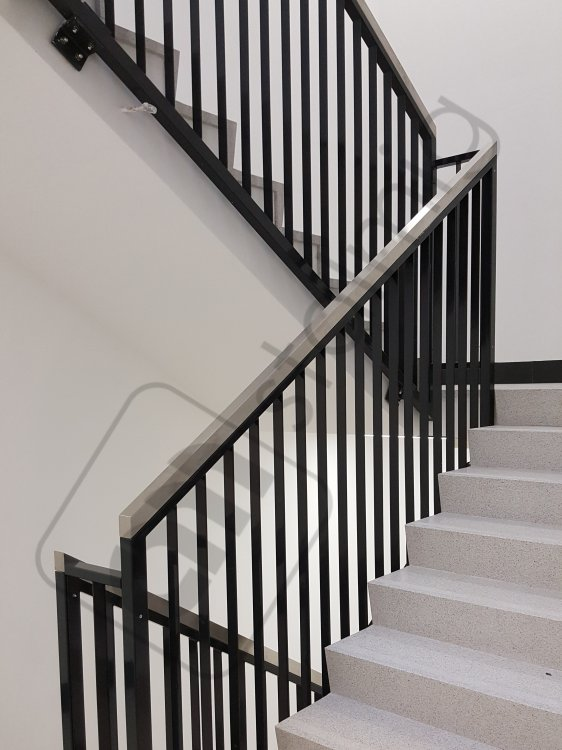 Pytanie 37W przedmiarze branży budowlanej brak pozycji dotyczącej drzwi D4 z zestawienia stolarki w budynku garażowo – magazynowym. Prosimy o uzupełnienie przedmiaru lub potwierdzenie że nie należy wyceniać tych drzwi.Odpowiedź: W kosztorysie ofertowym należy uwzględnić pozycje kosztorysowe dotyczące drzwi D4 budynku garażowo -magazynowego zgodnie z dokumentacją projektową.Dodatkowe pozycje kosztorysowe powinny znaleźć się na końcu.Pytanie 38W przedmiarze branży budowlanej brak pozycji dotyczącej świetlików dachowych widocznych na rzucie dachu budynku garażowo - magazynowym. Prosimy o uzupełnienie przedmiaru lub potwierdzenie że nie należy wyceniać świetlikówOdpowiedź: W kosztorysie ofertowym należy uwzględnić pozycje kosztorysowe dotyczące drzwi D4 budynku garażowo -magazynowego zgodnie z dokumentacją projektową.Dodatkowe pozycje kosztorysowe powinny znaleźć się na końcu.Pytanie 39Ze względu na duże nieścisłości w dokumentacji oraz niekompatybilność przedmiarów z dokumentacją, co wymusza szczegółowe sprawdzenie przedmiaru oraz w związku z panującą sytuacją epidemiologiczna w kraju i ciągłymi brakami kadrowymi ze względu na izolacje i kwarantanny wnosimy o przesunięcie terminu złożenia oferty o 2 tygodnie.Odpowiedź: Zamawiający zmodyfikuje treść SIWZ i przedłuży termin składania ofert do dnia 16.12.2020 r. do godz. 12.00. Otwarcie ofert nastąpi w dniu 16.12.2020 r. o godz. 13.00. Pytanie  48Zewnętrzna instalacja c.o. między budynkami –Wobec braku rysunków a także na charakter pomocniczy udostępnionego przedmiaru  (poz.155-175) prosimy o udostępnienie profilu instalacji c.o. zewnętrznej, zaznaczony na PZT przebieg nie stanowi podstawy wyceny.Odpowiedź: Zgodnie z częścią opisową (punkt 2.7.2) „zaprojektowano zastosowanie podwójnych rur preizolowanych o średnicy 2x32mm. System składa się z dwóch rur przewodowych wykonanych 
z polibutylenu (temp. max 95˚C, ciśnienie max. 8 bar) oraz izolacji w rurze osłonowej z HDPE, charakteryzuje się wysoką elastycznością i wodoszczelnością. Przewody prowadzić na głębokości 0,60 m, nad rurami na wysokości 20 cm ułożyć taśmę ostrzegawczą. Rurociąg cieplny należy układać bezpośrednio w ziemi. Przekrój wykopu musi być odpowiednio duży dla bezpiecznego wykonania robót montażowych i złączy oraz właściwego zagęszczenia wypełnienia warstwy wyrównującej. Wymiary 
i głębokość wykopu zgodnie z częścią rysunkową (dostosowane do średnicy rur). Przewody układać na podsypce piaskowej o grubości min. 10 cm. Materiał wypełniający nie może zawierać domieszek organicznych. Należy usuwać większe, ostre ziarna, mogące uszkodzić rury płaszczowe lub złącza. Zasypkę rurociągu oraz jej zagęszczenie należy wykonać ręcznie. W miarę zasypywania rurociągu należy usuwać wszystkie podpory spod rur. W odległości co najmniej 0,10 m powyżej rur układa się taśmę ostrzegawczą, a do dalszego wypełniania wykopu można użyć gruntu rodzimego. Zagęszczenie warstwy zewnętrznej od poziomu 200 do 400 mm powyżej rur wykonać można przy pomocy wibratora płytowego o maksymalnym nacisku płyty 100 kPa.Przejście przez posadzkę i ścianę wykonać jako szczelne zgodnie z wytycznymi Producenta rur np. poprzez zabezpieczenie pierścieniami uszczelniającymi. Na zakończeniach rur założyć gumowe manszety oraz zamontować punkty stałe.Przewidziany do zastosowania system rur jest systemem samokompensującym, stąd nie ma konieczności montowania specjalnych kompensatorów, ponieważ cieplne wydłużenia rur są kompensowane wewnątrz izolacji. Montaż rurociągu wykonać zgodnie z trasą przedstawioną w części rysunkowej opracowania oraz wytycznymi i warunkami zawartymi w DTR Producenta.”Zgodnie z powyższym opisem oraz pozycjami w przedmiarze należy wykonać wykop o szerokości 0,7m i głębokości 0,8m, długość wykopu 9m. Na dnie wykopu należy wykonać 10cm podsypką, w wykopie należy ułożyć rurę preizolowaną 2x32mm z płaszczem zewnętrznym o średnicy 175 mm. Przewód należy obsypać i zasypać piaskiem do wysokości 20cm ponad rurę, pozostałą zasypkę wykonać gruntem rodzimym. Przejścia przez przegrody zabezpieczyć końcówkami gumowymi.Pytanie  49Kanalizacja sanitarna –Poz. 108 – przedmiaru ,” Pomiar przepływu ścieków sanitarnych: - zwężka pomiarowa, - czujnik poziomu, - stacja monitoringu”  - prosimy o podanie danych technicznych ( np. natężenie przepływu ścieków , itp. ) pozwalających na dobór i wycenę tych urządzeń.Odpowiedź: Zaprojektowano grawitacyjny pomiar przepływu ścieków składający się z:- zwężki pomiarowej do kanałów o średnicy od 50 do 300mm, zakres pomiaru od 0 m3/h do pełnego wypełnienia kanału, zwężka przewidziana do montażu w studni od DN1000mm,- ultradźwiękowy lub radarowy czujnik przepływu,- stacja monitoringu rejestrująca przepływy.Pytanie  50Przyłącze i instalacja wody – Poz. 143 - Dostawa i montaż komory wodomierzowej -  prosimy o udostępnienie rysunku komory, podanie jej wymiarów itp. , brak w dokumentacji technicznej informacji na ten temat.Poz. 144 - Dostawa i montaż wyposażenia komory wodomierzowej – podobnie jak wyżej, prosimy 
o specyfikację zestawienie wyposażenia komory wodomierzowej, brak danych w udostępnionej dokumentacji.Odpowiedź: Poz. 144. Rozwiązanie szczegółowe wg rysunku nr 5 – Projekt budowlany przebudowy przyłącza wody i kanalizacji sanitarnej. Poz. 143. Rozwiązanie szczegółowe wg rysunku nr 5 – Projekt budowlany przebudowy przyłącza wody i kanalizacji sanitarnej. Pytanie  51Kanalizacja deszczowa – Poz. 62 Dostawa i montaż stacji deszczowej – prosimy o określenie parametrów doboru stacji deszczowej, brak informacji w dokumentacji technicznej.Odpowiedź: Wysokość zasysania maksymalnie 8 m, ciśnienie robocze do 6 bar. Stacja musi być wyposażona w dwie wielostopniowe pompy samozasysające. Wysokość podnoszenia centrali co najmniej 40 mH2O przy wydajności 2,2 m3/h (praca jednej pompy) i 9 m3/h (praca dwóch pomp). Stacja musi być wyposażona w elektroniczny sterownik, czujnik ciśnienia pomp, wskaźnik poziomu wody deszczowej w zbiorniku, przełącznik umożliwiający pobór wody deszczowej z sieci wodociągowej, sygnalizator błędów. Stacja musi być wyposażona w z zbiornik o pojemności min. 80l.Pytanie  52KotłowniaPoz. 646 Wartownik – prosimy o podanie typuOdpowiedź: Do wyceny przyjąć wartownik/sprzęgło z asortymentu Producenta Kotłów (przyjętych do wyceny) dedykowane do kaskady kotłów o mocy wg projektu (70 kW + 50 kW = 120 kW). Alternatywnie parametry do doboru wartownika/sprzęgła: moc 120 kW, parametry wody 75/55⁰C, przepływ 5,16m3/h.Pytanie  53Kanalizacja sanitarna – budynek garażowo-magazynowy – Poz. 44 Separator substancji ropopochodnych – prosimy o podanie typu urządzeniaOdpowiedź: Separator o przepływie 1,5 l/s, średnica wlotu i wylotu 110mm, separator zintegrowany z osadnikiem o pojemności co najmniej 130l, wyposażony we właz D400. Wysokość montażu przewodu wlotowego i wylotowego zgodnie z rys. 37.Pytanie  54Prosimy o uzupełnienie w przedmiarach brakującej pozycji na montaż ścianki LarsenaOdpowiedź: Proszę dopisać dodatkową pozycję kosztorysową: Kalkulacja własna: Dostawa, montaż ścianki Larsena wraz z robotami towarzyszącymi – 1 kplDodatkowe pozycje kosztorysowe powinny znaleźć się na końcu.Pytanie  55Prosimy o umożliwienia spotkania z Państwem na terenie obiektu w dniu 02.12.2020 r. o godz. 10.00Odpowiedź: Nie ma możliwości zorganizowania spotkania na terenie obiektu w dniu 02.12.2020 r. o godz. 10.00.Zgodnie z zapisami w SPECYFIKACJI Zamawiający zorganizuje spotkanie z potencjalnymi Wykonawcami na terenie realizacji zamówienia (Częstochowa ul. Gminna 40) objętego niniejszym postępowaniem 
o udzielenie zamówienia publicznego w dniach 01.12.2020 r. oraz  04.12.2020 r. w godz. od 10.00. do 12.00.Pytanie  56W związku z brakiem w dokumentacji technicznej informacji na temat przykładowych producentów, oraz  informacji technicznych na temat doboru wielu elementów niezbędnych do prawidłowej wyceny  , które powodują opóźnienie w ofertowaniu  i trudności z uzyskaniem wycen od naszych kontrahentów , mając także na uwadze sytuacją w kraju, skutkującą w długim oczekiwaniem na oferty, prosimy 
o przedłużenie terminu składania ofert do 18.12.2020 r. Odpowiedź: Zamawiający zmodyfikuje treść SIWZ i przedłuży termin składania ofert do dnia 16.12.2020 r. do godz. 12.00. Otwarcie ofert nastąpi w dniu 16.12.2020 r. o godz. 13.00. Pytanie  57Proponujemy następujące zmiany dot. umowy:§5 ust 2 – Wartość faktur, o których mowa w ust 1 pkt 1 nie może być większa niż 90% wynagrodzenia określonego w §4 ust 1§6 ust 4 pkt 1 – na zasadach ogólnych za szkody związane z realizacja umowy powstałe 
w związku z wykonaniem robót budowlanych będących przedmiotem umowy§11 ust 1 proponujemy zastąpienie użytych słów: opóźnienie słowem: zwłoka, i obniżenie maksymalnych kar umownych ( w tym za odstąpienie od umowy pkt 6) z 20% na 10% wynagrodzenia netto należnego wykonawcy, o którym mowa w §4 ust 1Odpowiedź: Zamawiający nie wyraża zgody na wprowadzenie proponowanych  zmian do umowy.  Pytanie 58Biorąc pod uwagę zaistniałą sytuację epidemiologiczną związaną z rozprzestrzenianiem się koronawirusa (COVID19) i faktem, że jest coraz więcej przypadków zakażeń na terenie powiatu , gdzie nasze przedsiębiorstwo prowadzi działalność, co ma istotny wpływ na właściwe, kompletne przygotowanie ofert w postępowaniu, z uwagi na zmianę organizacji pracy u wykonawców (w tym praca zdalna oraz dostosowanie procesu pracy do warunków sanitarnych), proszę o informację, czy Zamawiający dopuszcza możliwość wydłużenia terminu składania ofert w prowadzonym postępowaniu.Odpowiedź: Zamawiający zmodyfikuje treść SIWZ i przedłuży termin składania ofert do dnia 16.12.2020 r. do godz. 12.00. Otwarcie ofert nastąpi w dniu 16.12.2020 r. o godz. 13.00. Ponadto informujemy, że treść udzielonych wyjaśnień stanowi integralną część SIWZ i należy je uwzględnić przy przygotowaniu oferty.